どんな実験なの？　化石の実物は貴重なものが多く、なかなか手に入れることはできません。そこで、今日は実物から型をとり、レプリカ（模造品）を作ってみましょう。レプリカとは複製品（コピー品）ですが、だからといって「なんだ、偽物じゃん」とバカにしてはいけません。化石というものの多くは形しか残っておらず、元の材質（骨や殻など）が別の鉱物になっていることが非常に多いため、実物の化石とレプリカの持つ情報は大差ありません。今日は、アンモナイトや三葉虫の化石から、本物そっくりのレプリカを手軽に作る方法を紹介します。なかなか興味のわかない生徒諸君も地学分野にも興味をもってくれるかな？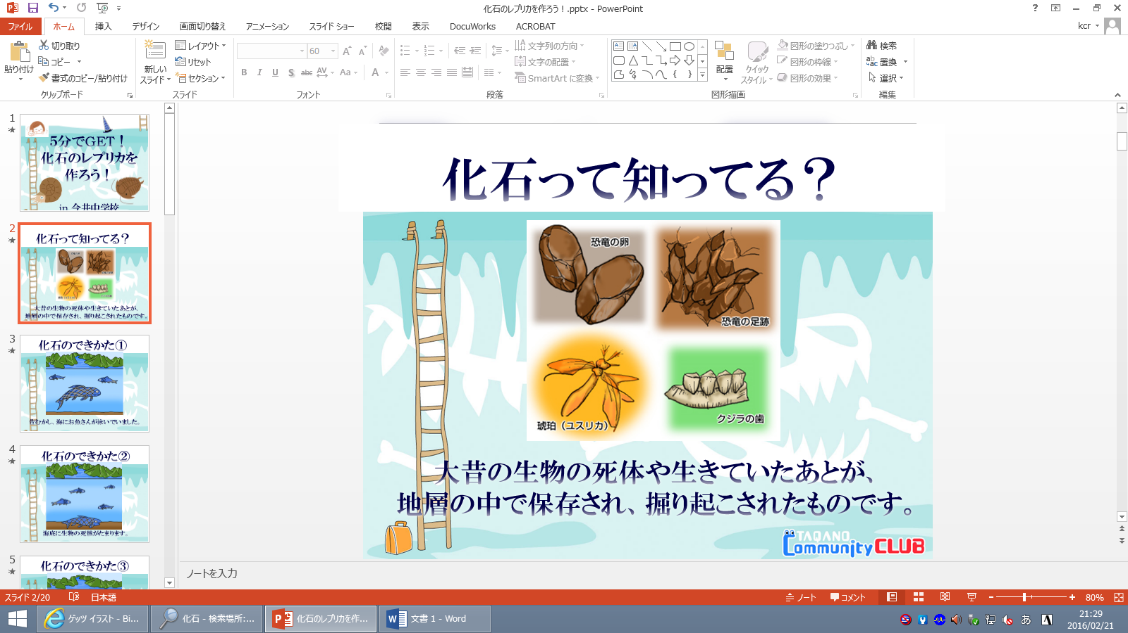 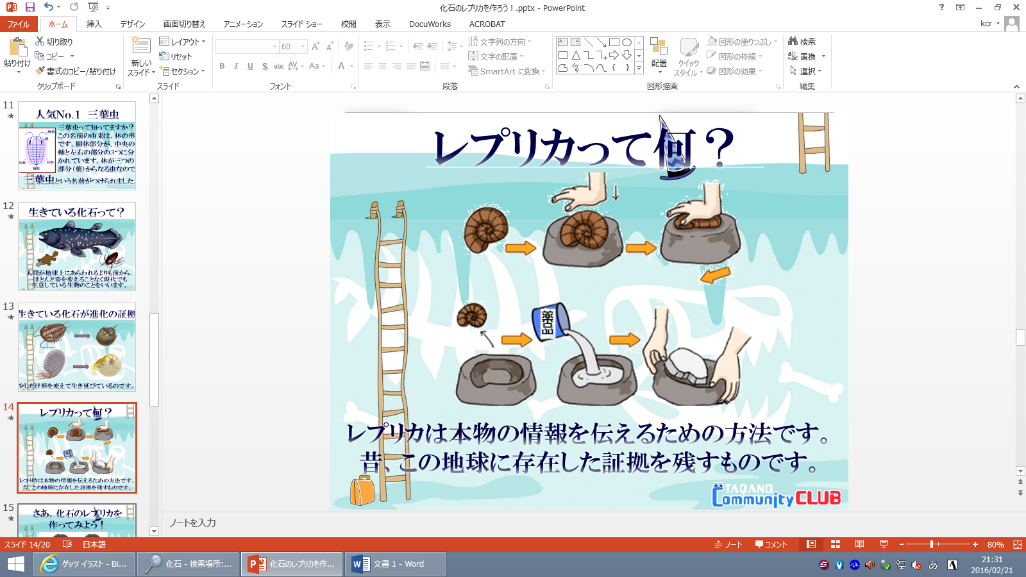 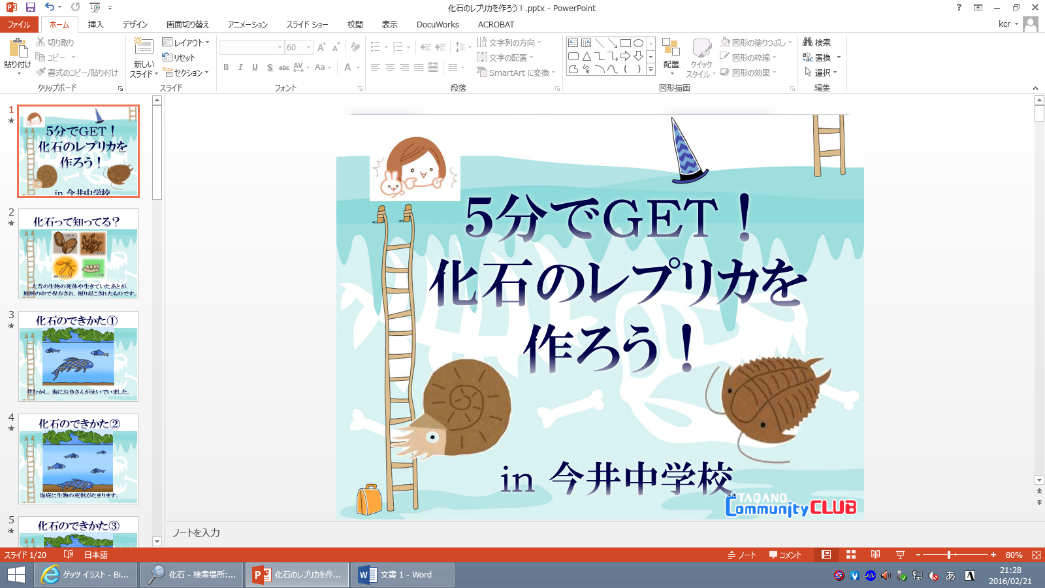 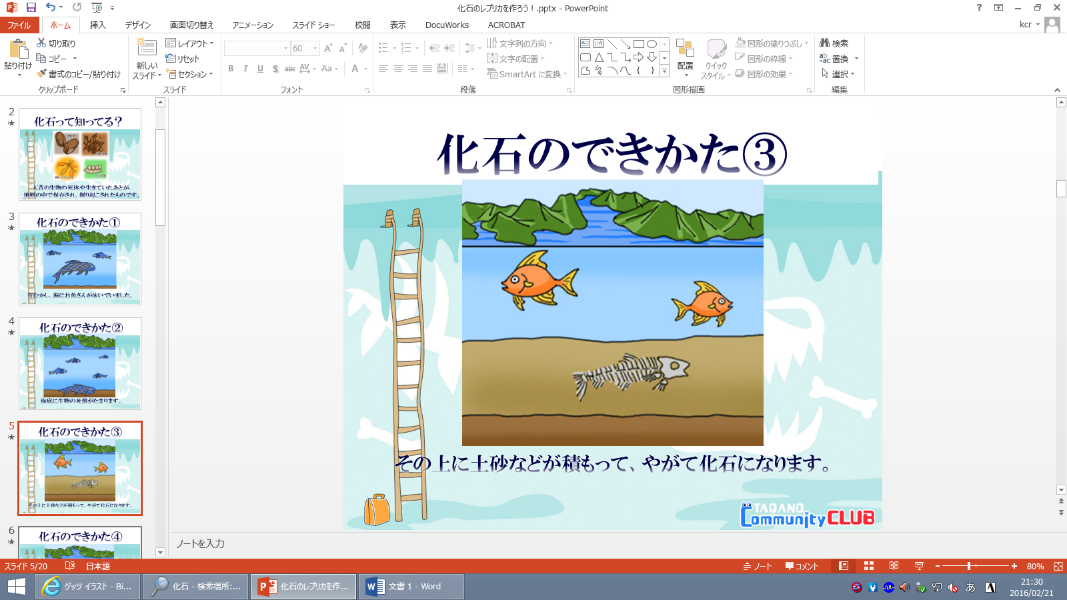 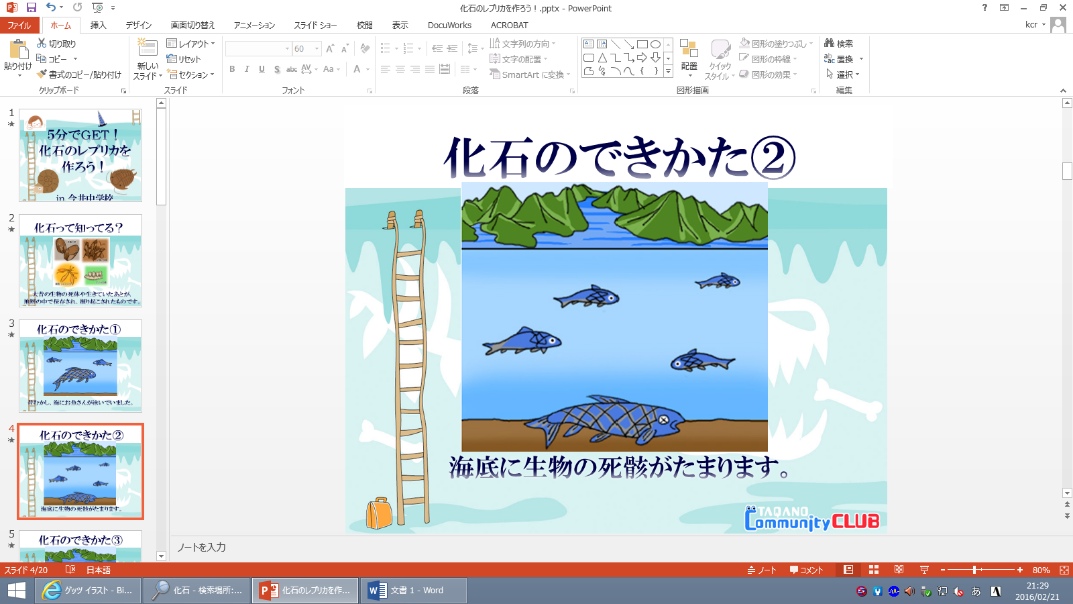 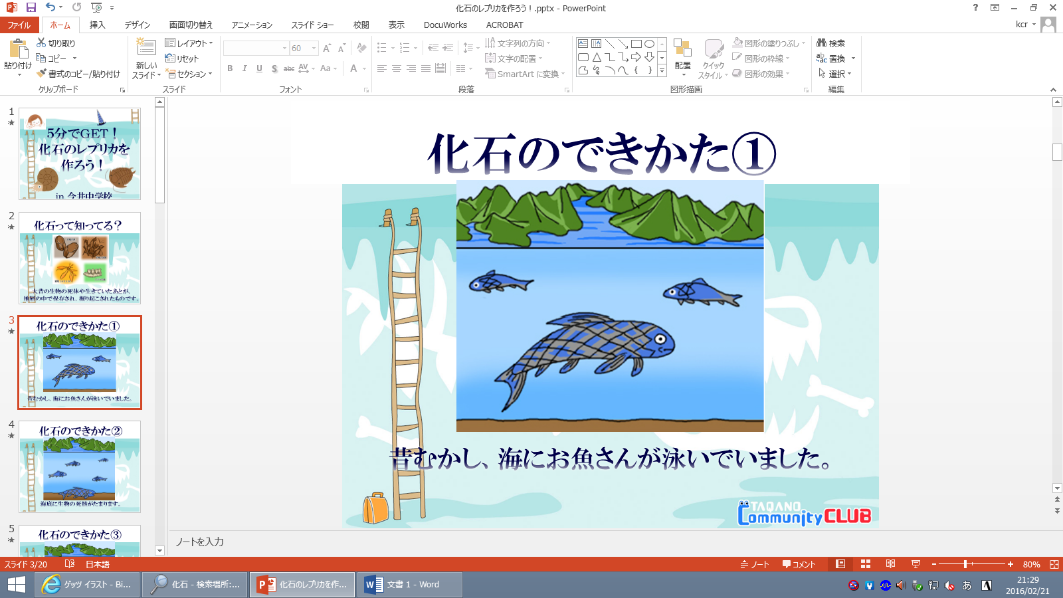 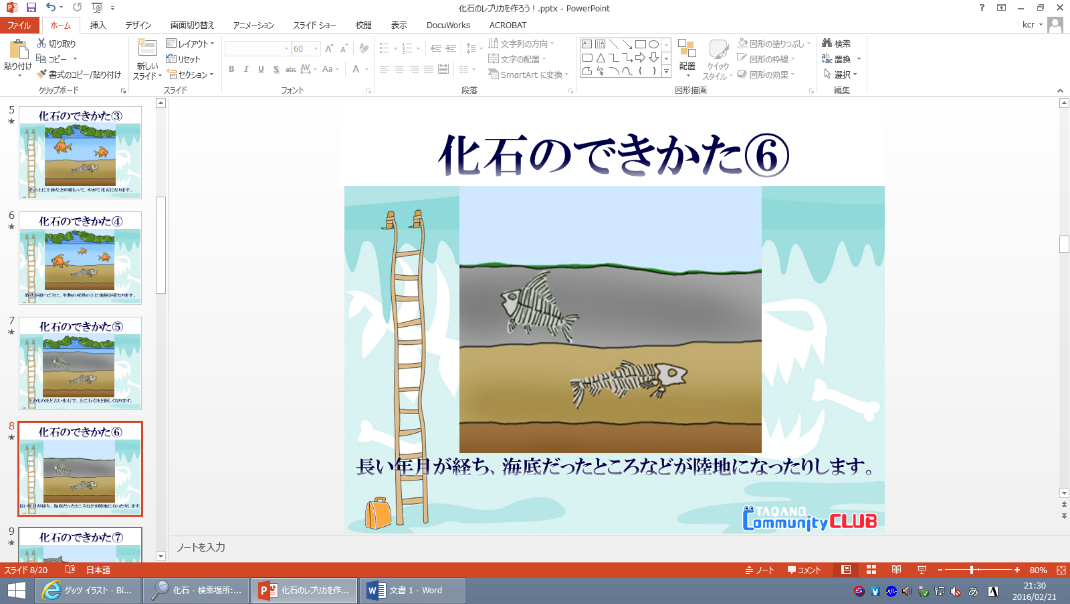 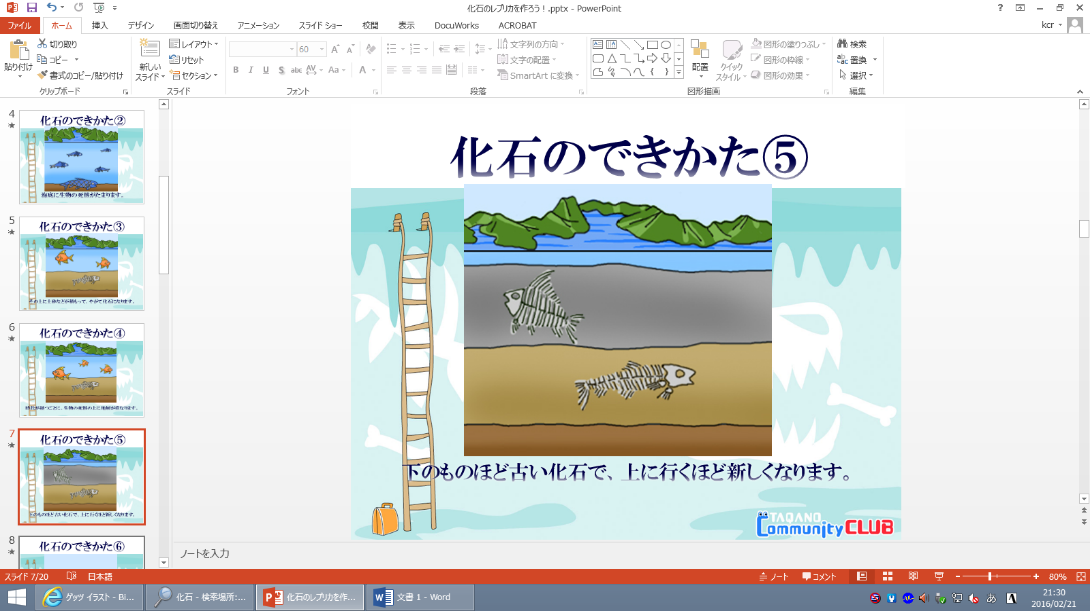 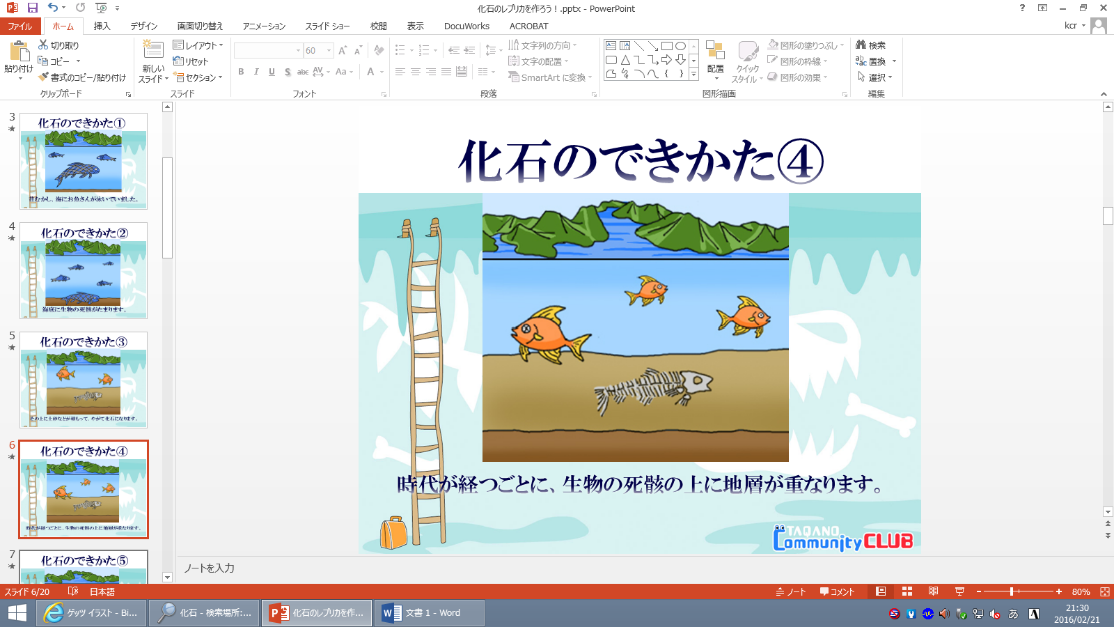 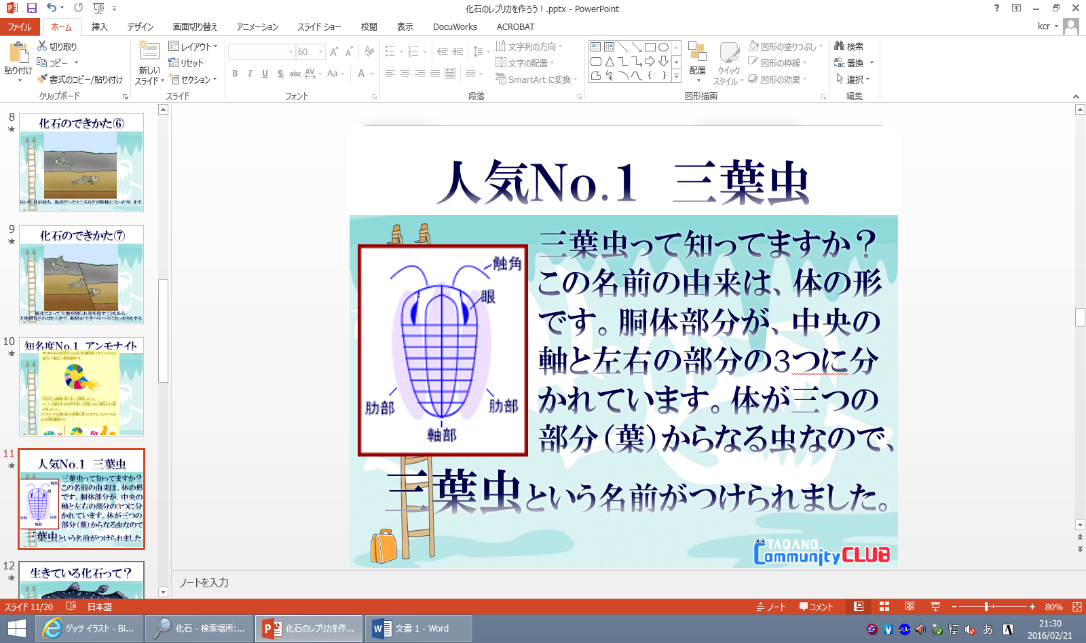 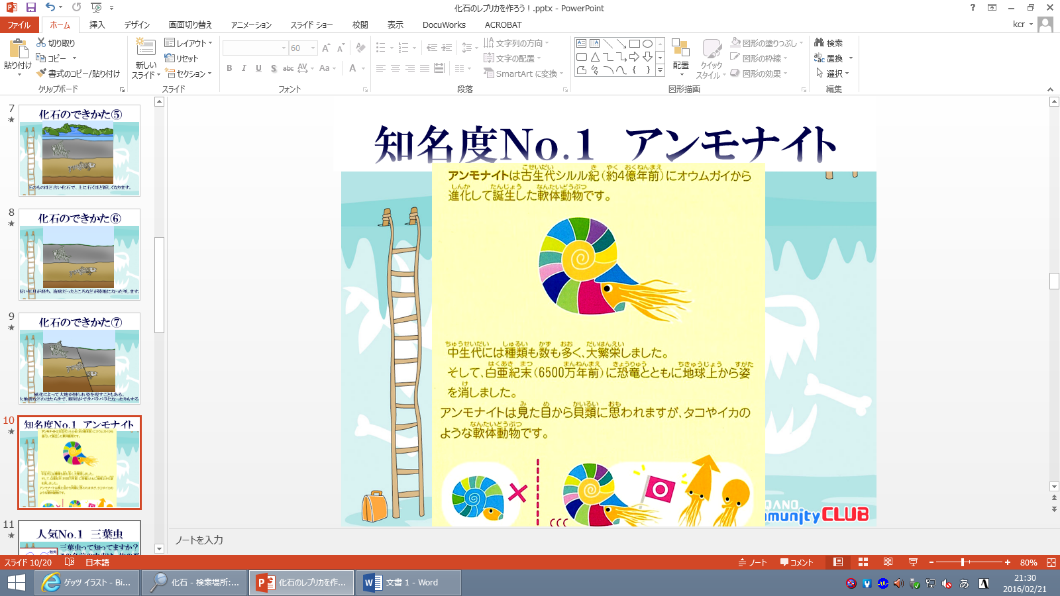 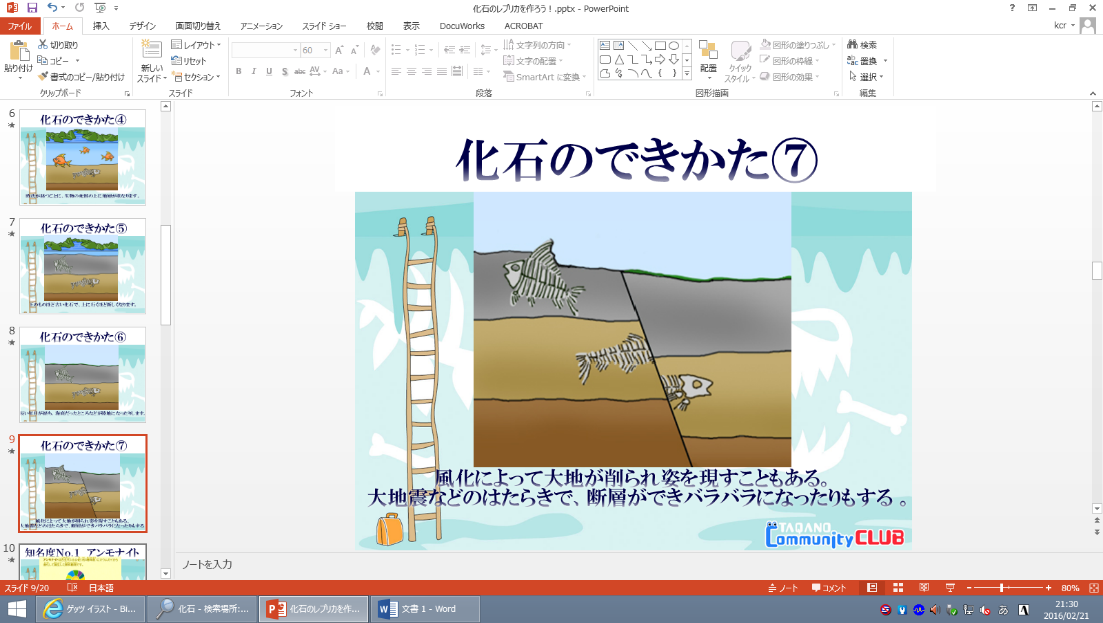 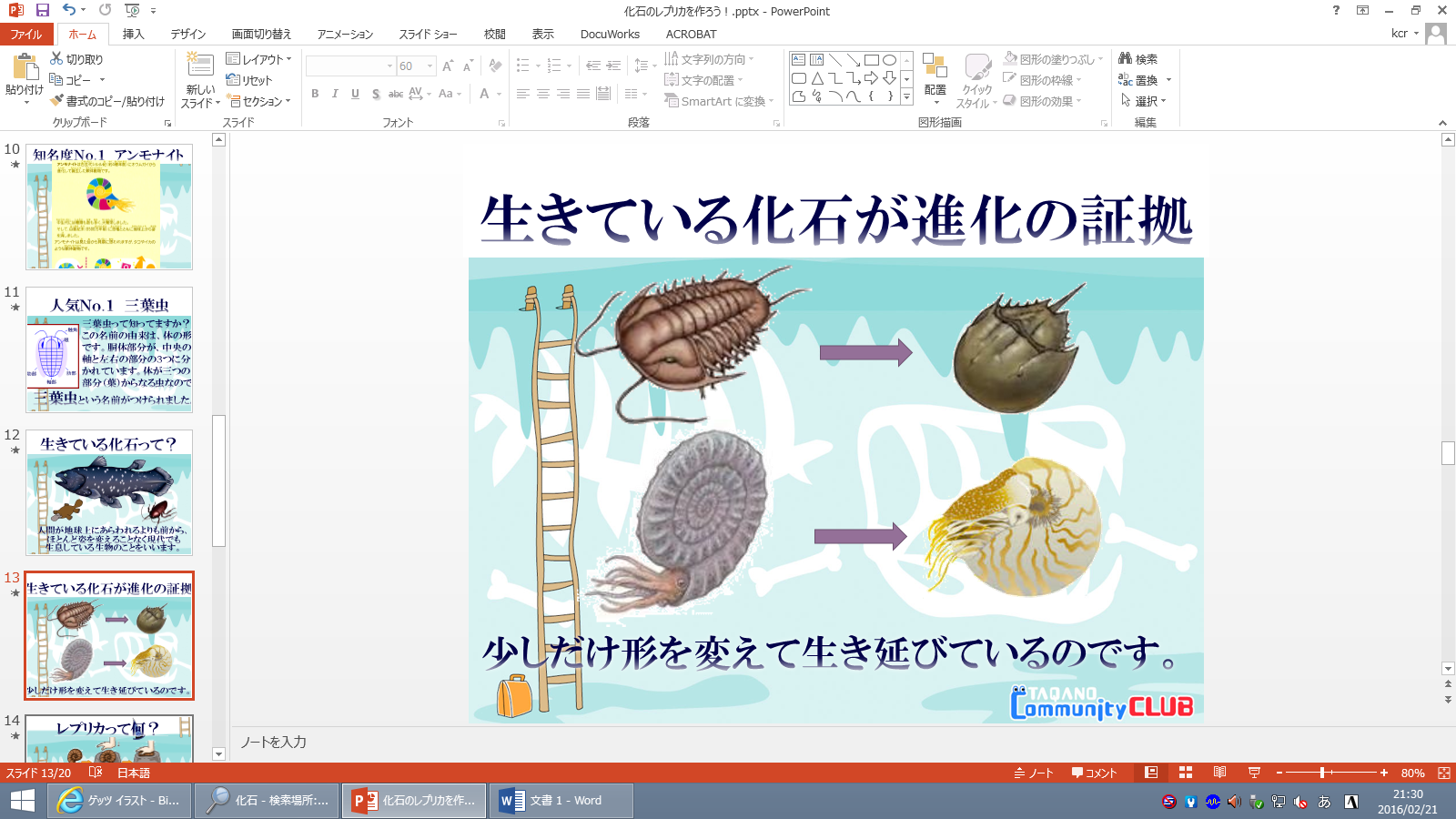 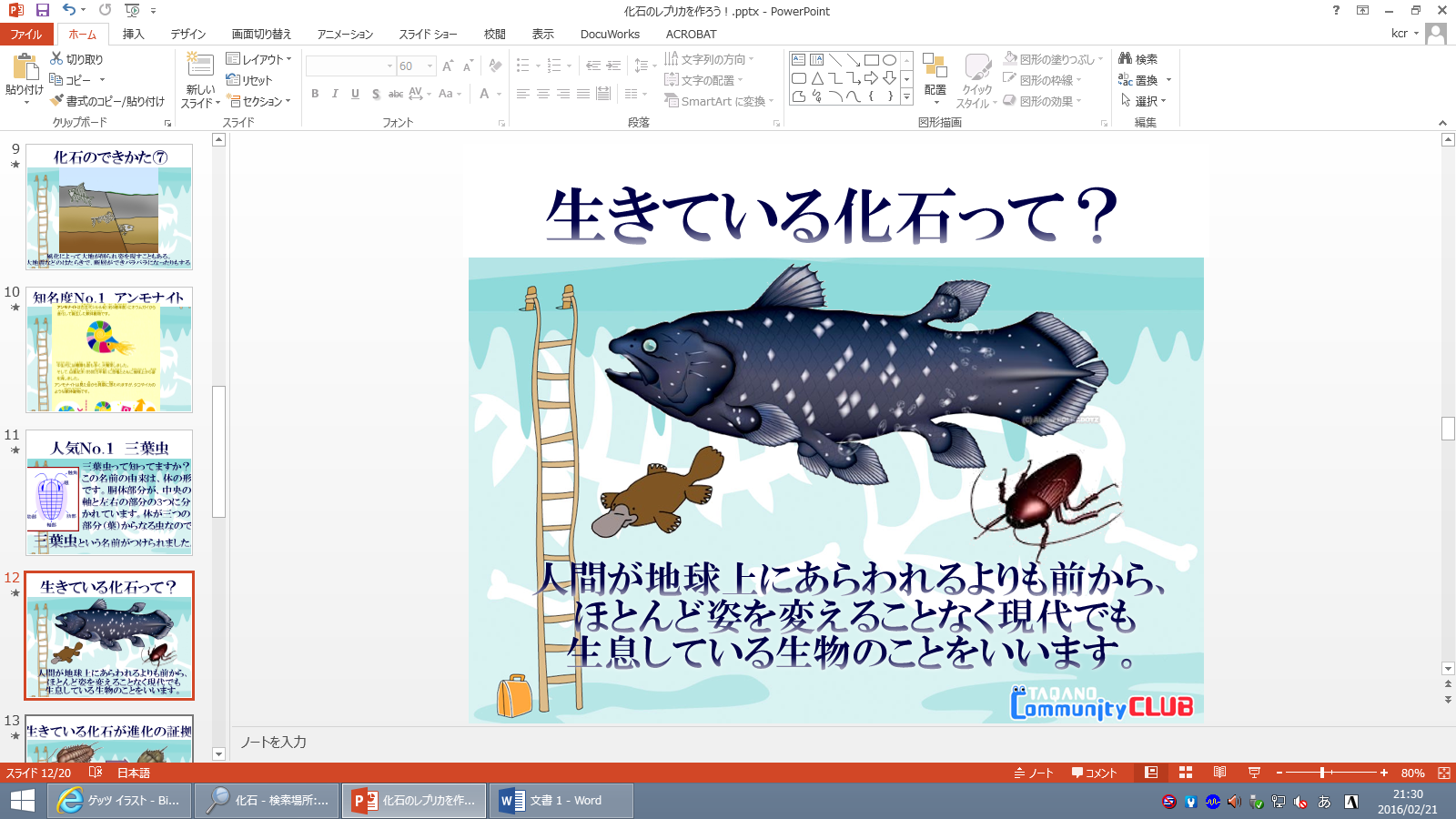 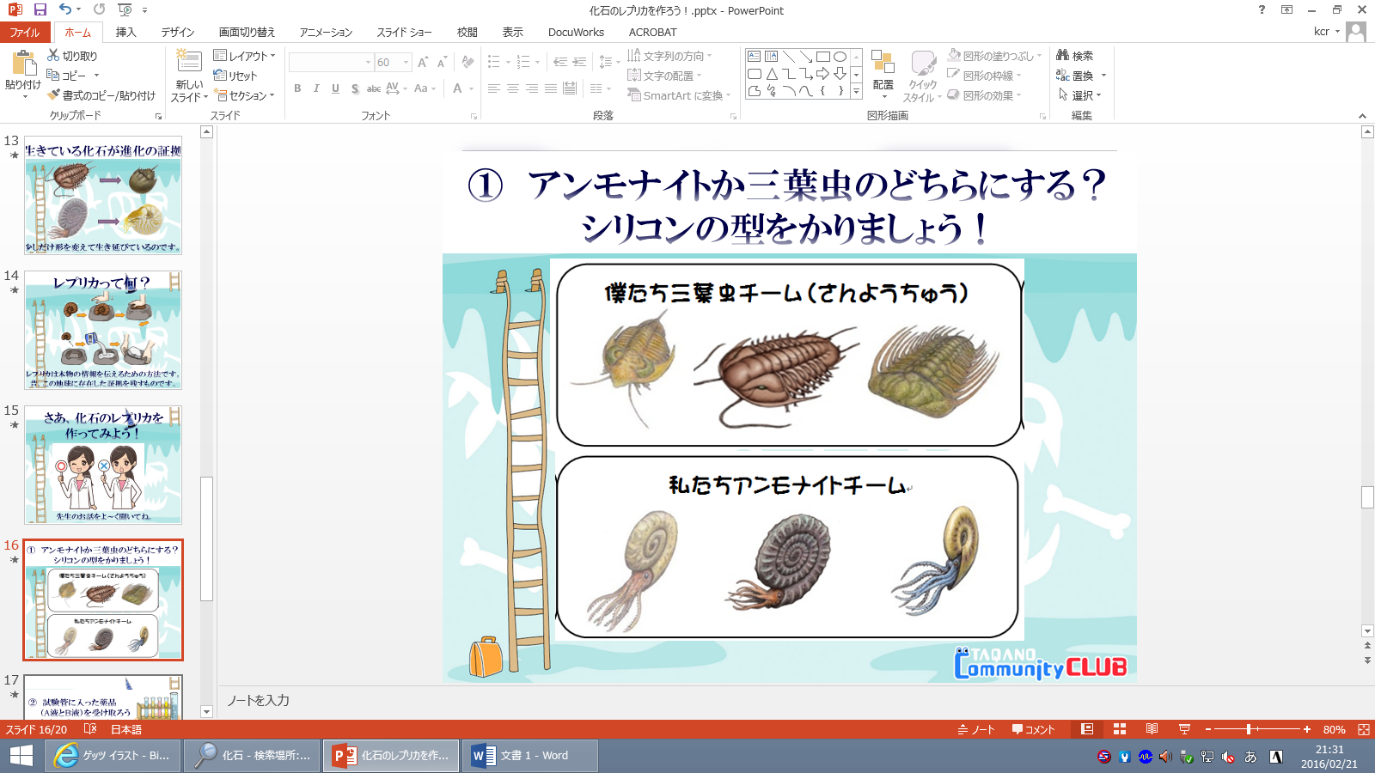 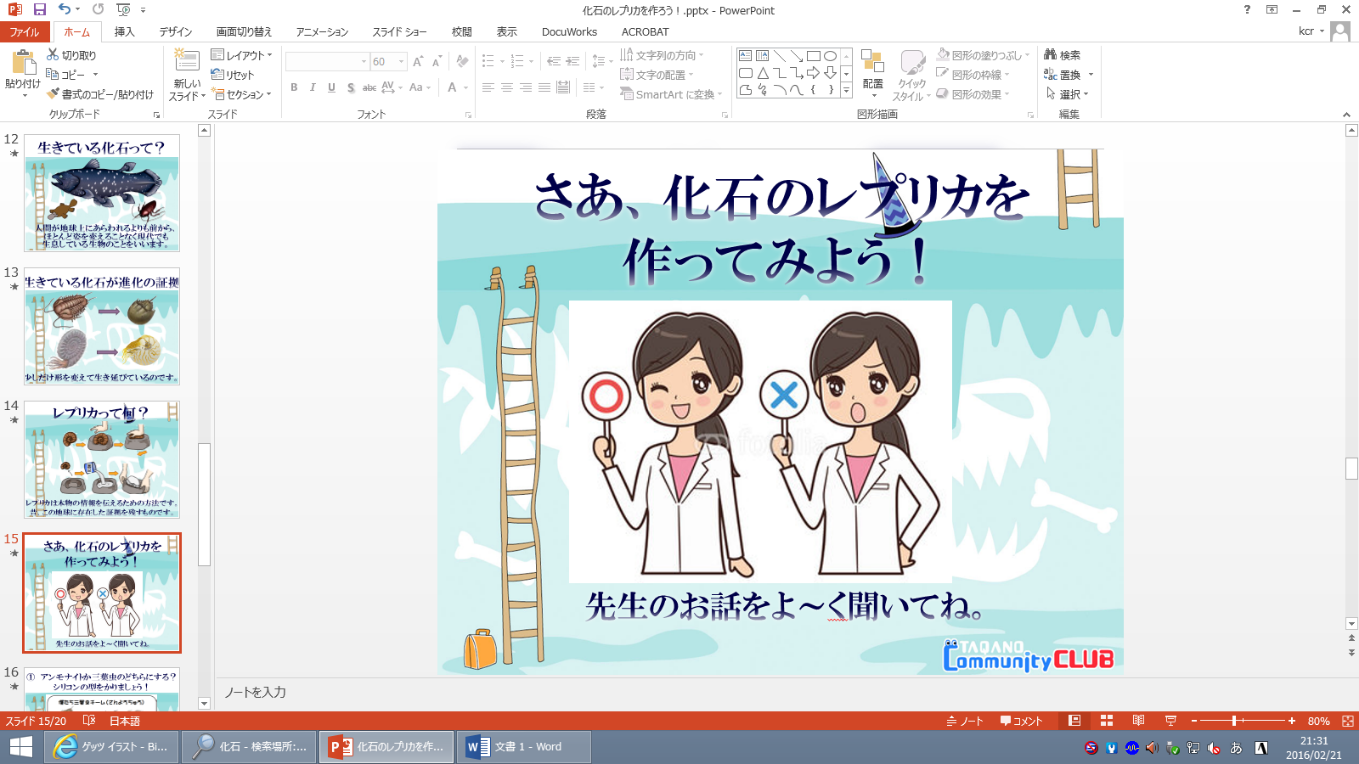 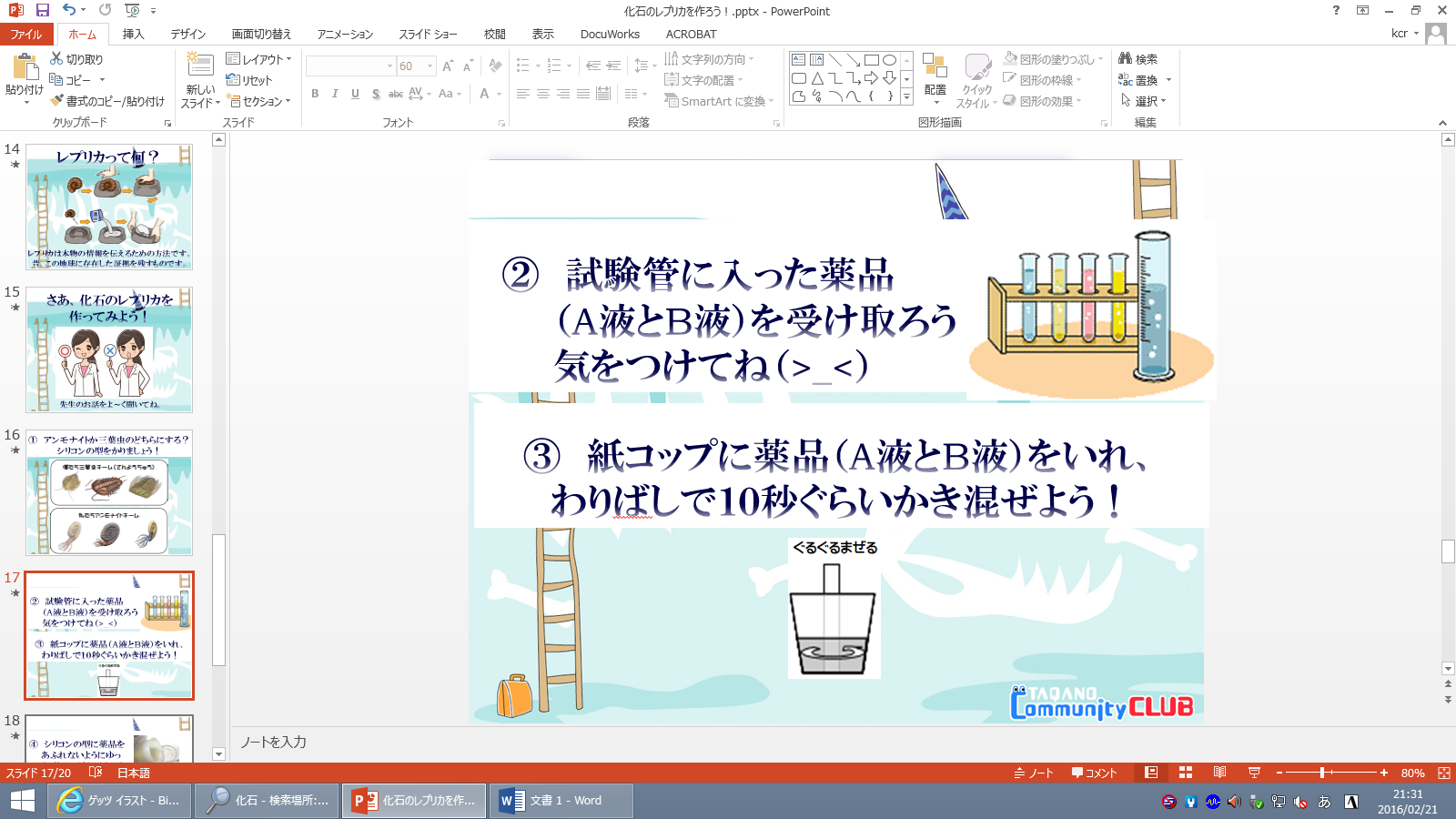 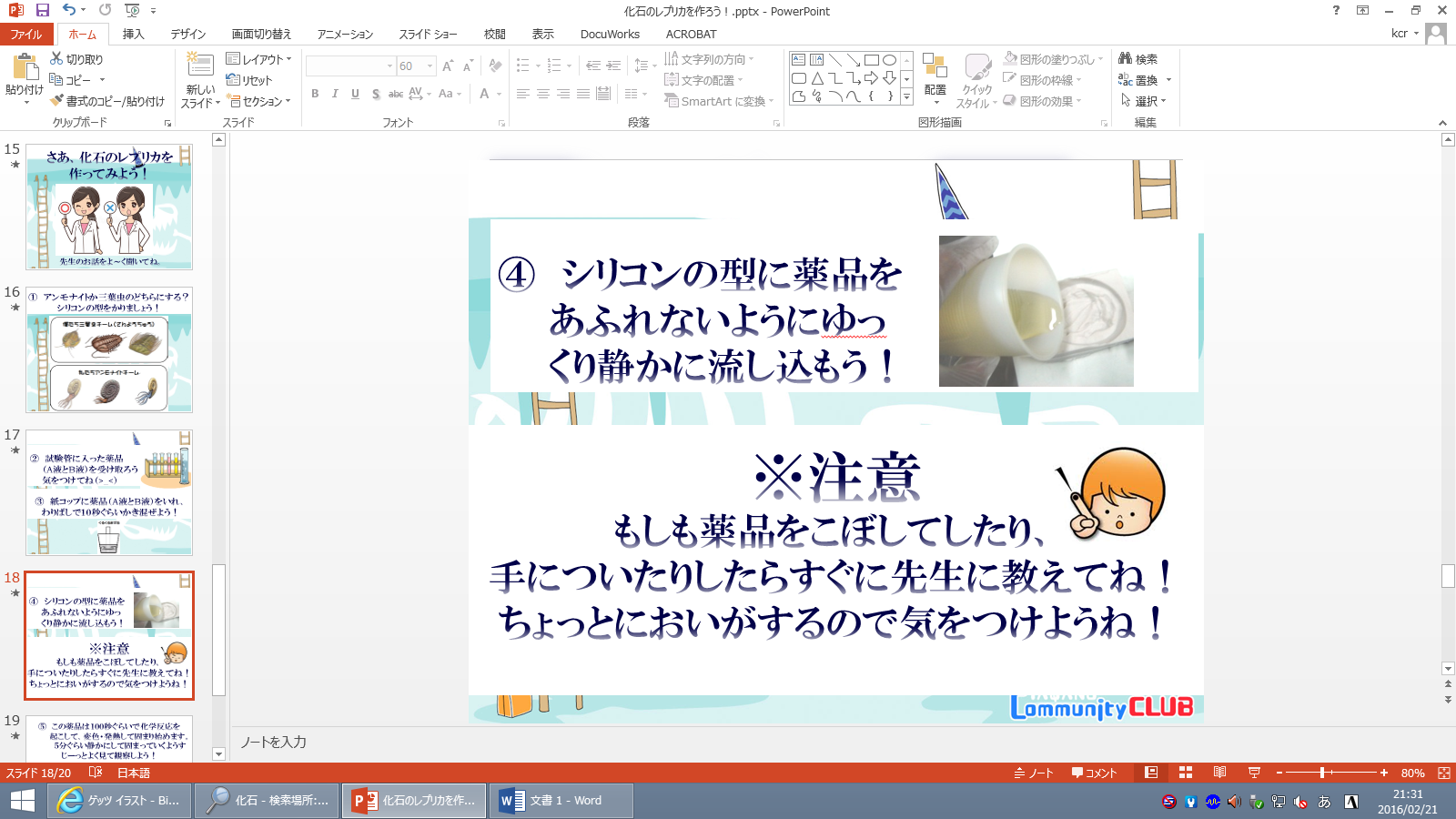 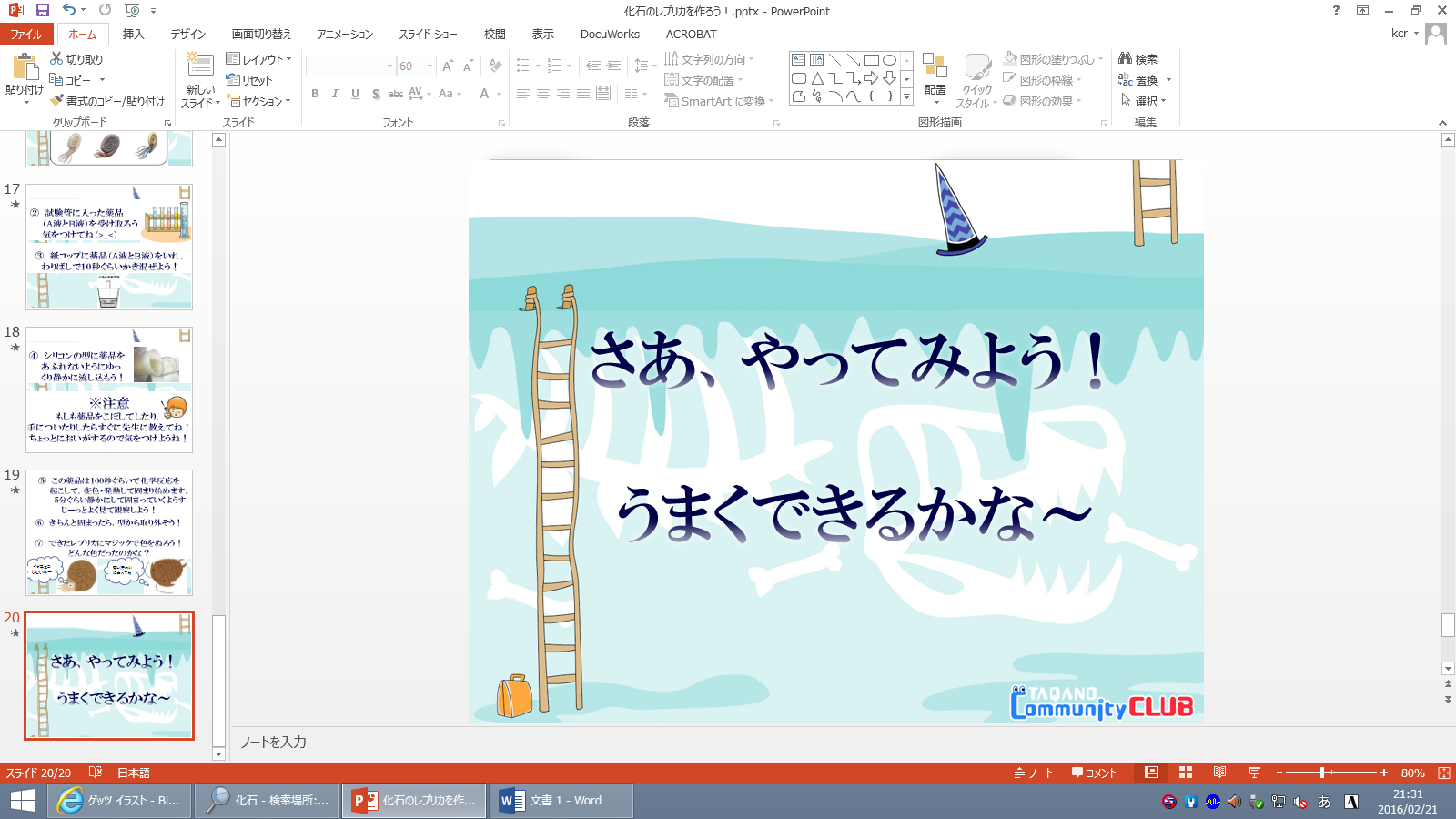 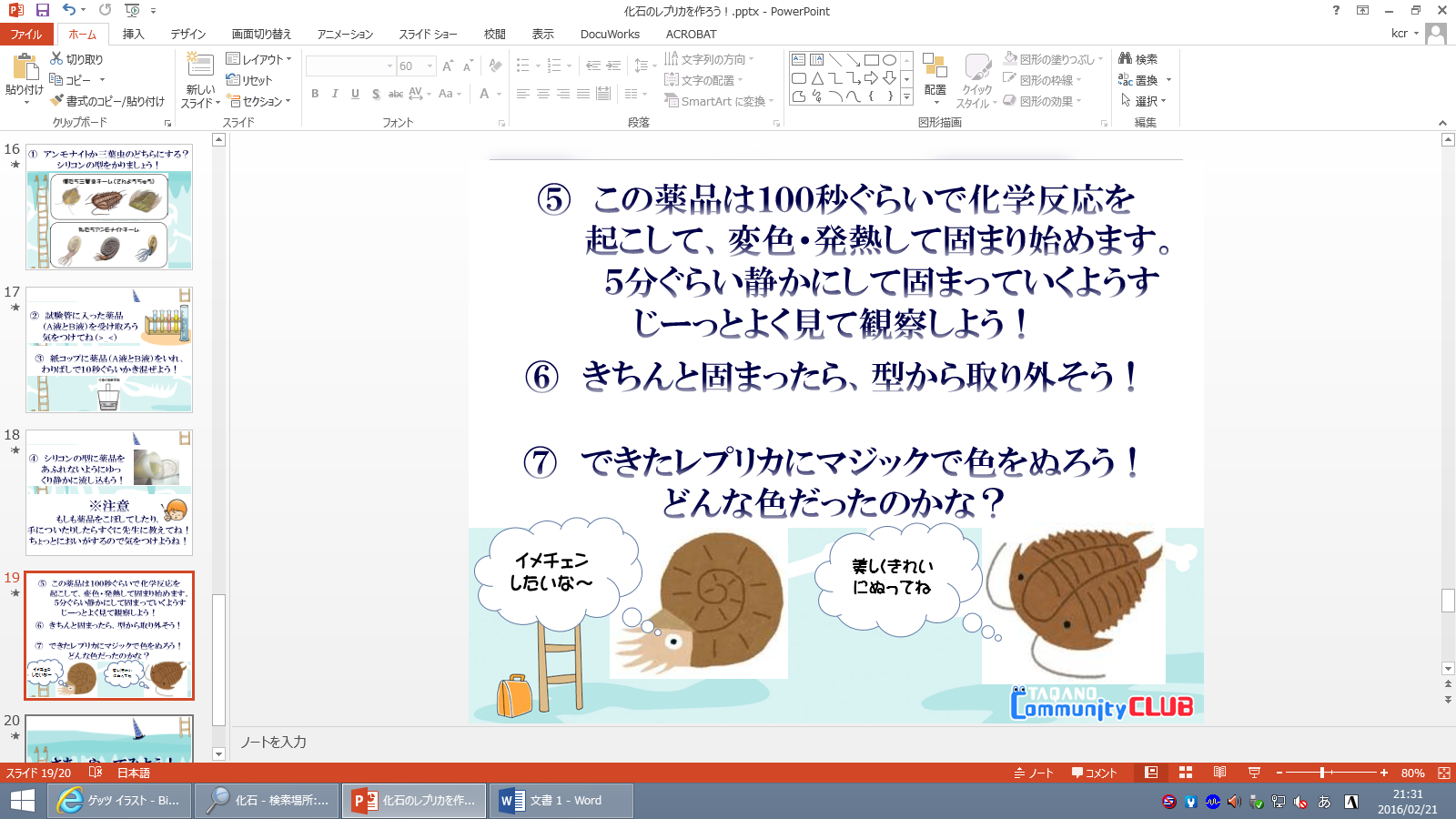 